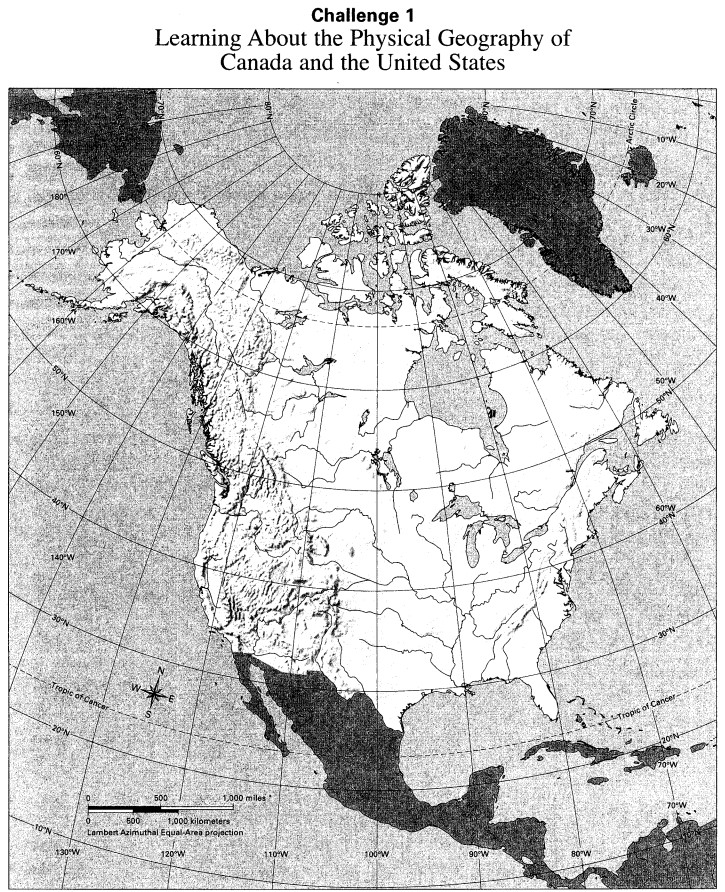 Challenge 2: Learning about the Human Geography of the United StatesDirections: Label each state with its name or official abbreviation.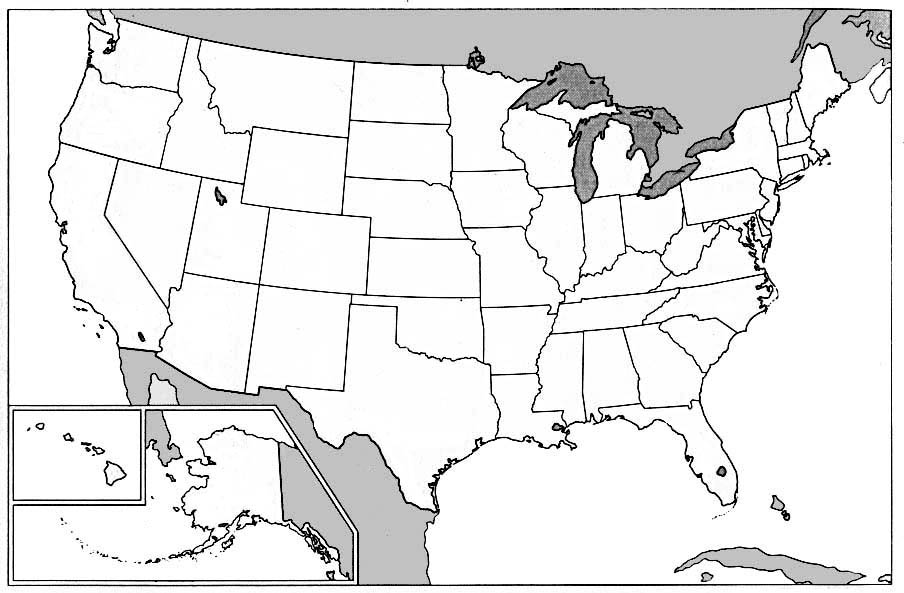 